Class 6 – Statistics and ProbabilityChE310_Sec1_F2019 9.10.2019http://www.reuelgroup.org/numerical-methods-che-310.html Group Activity: With your group do the following and submit to Jared Dopp on Slack for credit by 2:25pm. NOAA equation for calculating wind chill:

   Wind Chill (°F) = 35.74 + 0.6215*T -
                              35.75(V0.16) + 0.4275(V0.16),
            where T = Air Temperature (°F),
                       V = Wind Speed (mph)Jan30.xlsx contains temp and velocity data (2019)Plot wind chill vs. hourPlot DANGEROUS wind chill temps (<35°F) as red circlesPlot the rest as blue pointsLabel axesOutline for Class 5 LectureStatistics Overview in one picture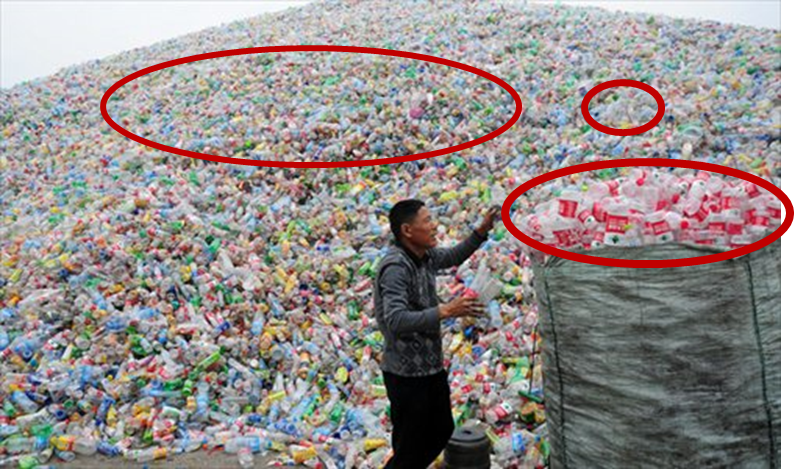 PopulationSampleGeneralizableReliableIndependent (free of bias)Once we have good sample, what parameters best describe the population?Univariate dataMeasures of centerMean (mean)Median (median)Example with Bulls1997Measures of spreadStandard deviation (std)Interquartile range (iqr)Box and whisker plot (boxplot)Histograms for visualization (histogram)2017 class data (c1 = commute time, c2 = # kids)DistributionsThere are many shapes (link)Probability density function (pdf)Cumulative density function (cdf)Inverse cumulative density func (inv)Distribution fitter function (fitdist)Plot histogram w/ PDF (histfit)Random number generators (rnd)Electronic part lifetimePrecision vs. accuracy [pictures]Error definitionsTrue Error () = (True - Appx)/TrueAppx Error () = (PresentVal - PrevVal) / PresentValTolerance ()Error TypesBlunders = Gross Errors, Human Error, Machine Malfunction (bugs) Model ErrorsData Uncertainty (Measurement error)Computer Numbers and Roundoff ErrorBase 10 vs. Base 2Metaphor – 10 vs. 2 fingers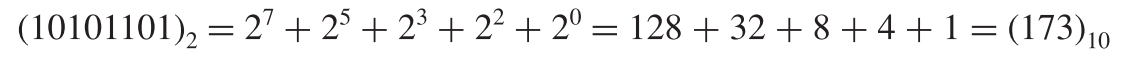 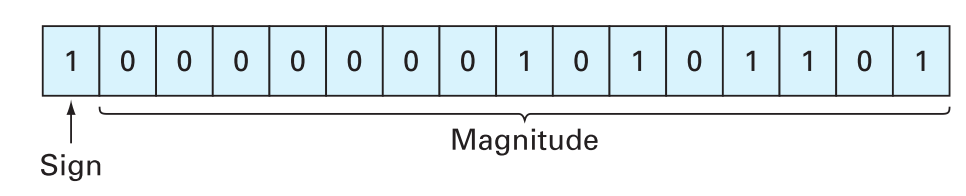 Floating point representation (pg. 117)64 bits: sign (1), exponent (11), significand (mantissa) (52)Range is huge (2^±1024)Computer math errors (subtractive cancellation, large computations, adding a large and small number)Truncation errorsHypothesis Tests and ANOVA (I’ll leave this for you to review!  Matlab has a lot of built in functions and examples for these.‘null is dull’, default there is no assoc.Goal is to reject the null hyp with testHypothesis tests (link)ANOVA (link)Debugging in MATLAB and break points